Salve a tutti voi alunni e genitori! Anche se per un po’ non sarà possibile vederci, la scuola non si ferma!Ci terremo comunque in contatto e continueremo a lavorare in modalità alternative. Durante questa settimana faremo delle attività di ripasso e consolidamento attraverso le schede che man mano vi invierò e gli esercizi che continuero’ ad assegnare sulla classe virtuale.Conto come sempre sul vostro entusiasmo nello svolgere le attività proposte ed il vostro senso di responsabilità nell’eseguire i compiti assegnati.Un abbraccio 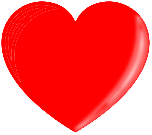 La vostra teacher Carmelina 